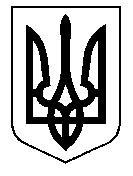 У К Р А Ї Н А Кам'янсько-Дніпровська міська радаКам’янсько-Дніпровського району Запорізької областіДвадцять дев'ята сесія восьмого скликанняР І Ш Е Н Н Я30  серпня  2019  року           м. Кам’янка-Дніпровська                            № 29Про внесення змін до структури та штатного розпису Кам'янсько- Дніпровського міського комунального підприємства “Карат” Кам’янсько-Дніпровської міської ради         Керуючись  статтями 17, 26, 29, 30, 51  Закону України “Про місцеве самоврядування в Україні”, відповідно до пункту 8.5.6 Статуту Кам'янсько- Дніпровського міського комунального підприємства “Карат” Кам’янсько-Дніпровської міської ради Кам’янсько-Дніпровського району  Запорізької області, з метою здійснення статутної діяльності підприємства та досягнення якісних практичних показників у роботі, у зв’язку з виробничою необхідністю,  санітарною очисткою, утримання в належному санітарному стані місто Кам'янка-Дніпровська  та розглянувши лист - клопотання директора Кам'янсько- Дніпровського міського комунального підприємства “Карат” Кам’янсько-Дніпровської міської ради  вх. від 27.08.2019 року № 3441/02-02-21,  міська рада в и р і ш и л а :     1. Внести зміни до структури та штатного розпису Кам'янсько- Дніпровського міського комунального підприємства “Карат” Кам’янсько-Дніпровської міської ради та ввести його в дію з 1 вересня 2019 року, (додається), а саме:      1.1. Вивести з дільниці  благоустрою комунального підприємства дві структурні одиниці  робітника звалища  з місячним окладом 3389,00 грн.( три тисячі триста вісімдесят дев'ять гривень 00 копійок) та доплатою до мінімальної заробітної плати у розмірі 784,00 грн. ( сімсот вісімдесят чотири гривні 00 копійок) за місяць;     1.2. Ввести в дільницю  благоустрою комунального підприємства дві структурну одиниці робітника благоустрою з місячним окладом 3389,00 грн.( три тисячі триста вісімдесят дев'ять гривень 00 копійок) та доплатою до мінімальної заробітної плати у розмірі 784,00 грн. ( сімсот вісімдесят чотири гривні 00 копійок) за місяць;2. Контроль за виконанням даного рішення покласти на  постійну комісіюз питань комунальної власності, житлово-комунального господарства та благоустрою території міста.Міський голова                                     В.В. Антоненко